PRIJAVNI OBRAZAC UZ PISMO NAMJERE ZA SUFINANSIRANJE UTOPLJAVANJA OBJEKATA I OBNOVE FASADAIme i prezime predstavnika stanara:  ____________________________________Adresa: _______________________________	 Broj tel: __________________FINANSIRANJE: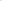 PODACI O STAMBENOJ ZGRADI:Datum podnošenja prijave:	    Podnosilac prijave:(vlasnik/suvlasnik stambene zgrade ili upravitelj zgrade)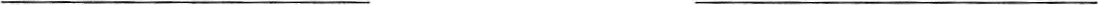 Ukupna investicija (po predračunu):Iznos učešća suvlasnika stambenih zgrada:Traženi iznos od Grada Konjica:Adresa stambene zgrade:Broj stanova:Površina fasade za sanaciju:                        m²